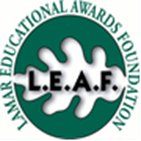    Lamar Educational Awards Foundation2022-2023 Teacher TRAVEL GRANT Application Please note that you can use this document for reference & as a draft to submit for principal approval; however only Jot Form Submissions will be graded.Program Goals With the assistance and advice of school district personnel, the Board of Directors has developed several programs which emphasize the Education Foundation’s mission to enrich and maximize the quality of education in LCISD.  All programs will be monitored by the Foundation to ensure that they are effectively meeting the mission of the Foundation. The purpose of this program is not to increase performance on a standardized test but rather enhance the educational experience in the classroom.Grant PoliciesGrants applications must meet the following criteria in order to be considered: Grant application must be submitted by the stated due date.Grant applications may not mention the teacher or school name in the body or attachments of the application. Grants must be related to travel for teacher professional development. A teacher may not receive more than one travel grant within the school year. Grant applications will be judged anonymously, so multiple grants may be awarded to teachers on a single campus. Grant GuidelinesGrants will be awarded for up to $500 regardless of the expense encumbered. The grants will only be used to supplement teacher’s out of pocket expense for professional development travel and cannot be used to reimburse district funds or other entities. Grants that demonstrate a well-designed implementation plan and the potential to inspire teacher growth and student engagement will remain the primary objective. Applicants must submit a clear, concise plan for use of grant money including: Conference/event overview Itinerary of travel and estimated expense (Per diam and state rates are used to estimate travel expense.)Plan for implementation or anticipated impact of the event on classroom instructionProof of registration is required before the grant check will be disbursed. Checks will be submitted as a reimbursement to the teacher payee. Evaluation Form (provided by the Foundation) must be completed upon return from the event.The goal of the Foundation Program is to select projects for funding which stimulate students’ creativity and expand the existing curriculum.  To insure anonymity during the selection process, the committee members will not have access to applicants’ names.  With the exception of this cover page, do not include your name or the name of your school in the body of your application.  Application Deadline for the TRAVEL GRANTS are: 2022-2023 school year travel (Oct - May)- applications due by September 30, 20222023 summer travel (June-August)- applications due by March 31, 2023Lamar Educational Awards Foundation2022-2023 Teacher TRAVEL GRANT ApplicationCOVER PAGEThe goal of the Foundation Program Allocations Committee’s goal is to select projects for funding, which stimulate students’ creativity and expand the existing curriculum.  To insure anonymity during the selection process, the committee members will not have access to applicants’ names.  With the exception of this cover page, do not include your name or the name of your school in the body of your application.  The amount of the award is up to $500 for an individual teacher per school year. Name of Applicant(s):School:							 Event/Conference Title:City, State of Event: Date of Event: Total dollar amount of grant request (up to $500): Total anticipated registration & travel expense for event/conference participation: How much of the total anticipated registration and expense will be paid by your personal funds?How much of the total anticipated registration and expense will be paid by Lamar CISD?As a condition of this grant, if selected, the recipient must submit proof of registration prior to the check disbursement and complete an evaluation form (to be furnished by the Foundation) upon return.Signature of Applicant(s): __________________________________________________Are you a participant in the LEAF Employee Giving Program? _____Yes  _____NoPrincipal ApprovalI certify that this would be a good use of funds for our school based on our campus needs.Signature of Supervisor/Principal: ____________________________________________***Only send one copy of this page***                      Lamar Educational Awards Foundation                   2022-2023 Teacher Travel Grant ApplicationEvent/Conference Title:                      Lamar Educational Awards Foundation2022-2023 Travel Grant Application                                                SCORING RUBRIC*Grants scoring below 70 will not be funded. Conference/Event Overview – 45%Provide a detailed description of the conference or staff development event you will be attending. Why did you choose to attend this event and how do you anticipate it will benefit your classroom instruction? Anticipated Outcome – 45%Describe your goal or purpose for attending this conference/event. Provide short-term and long-term objectives that you have as a result of your participation in this event. How will this event impact your instruction in the classroom? How will your participation impact other educators?  Itinerary and Budget – 10%Provide a detailed itemization of all costs Provide an overview of your schedule while at this event. BudgetItinerary – Detail out the daily schedule you anticipate as it relates to this event. Be sure to include selected breakout sessions and any professional development activities related to this travel. 135WeightMax Score ScoreConference/Event Overview- 45%Conference/Event Overview- 45%Conference/Event Overview- 45%Conference/Event Overview- 45%Conference/Event Overview- 45%Conference/Event Overview- 45%Conference/Event Overview- 45%Detailed Description Includes only a brief description of the event. Includes moderate level of detail and describes how event relates to instruction. Includes a detailed description of event, identifies the goals for attending and/or anticipated outcomes. X525Event SelectionLists the event title.Lists the event title and a brief description of why this event was selected.Lists the event title, keynote presenters, targeted sessions and/or evidence that this event will impact instruction.X420Anticipated Outcome- 45%Anticipated Outcome- 45%Anticipated Outcome- 45%Anticipated Outcome- 45%Anticipated Outcome- 45%Anticipated Outcome- 45%Anticipated Outcome- 45%Goal/Purpose for ParticipationNo or unclear goal for attendanceVague or generalized goal for attending and brief description of purpose.Provides clear evidence that this event will enrich the educational experience or well-being of students in a creative and innovative way.X315Impact on InstructionNo clear objective for the impact on classroom instructionVague or generalized implementation described as a result of attendanceA clear and precise plan is in place to directly impact the classroom instruction as a result of this event.X315Impact on OthersNo clear plan for sharing the experience or knowledge gained with others.Vague or generalized plan to share experience.A clear and precise plan to share learned ideas with others through team planning, staff development or other measures upon return.X315Project Budget- 10%Project Budget- 10%Project Budget- 10%Project Budget- 10%Project Budget- 10%Project Budget- 10%Project Budget- 10%Detailed itemizationBudget provides little or no description of costs; itinerary is not completeProvides vague or brief description of costs; limited details provided for trip itineraryProvides specific description of costs and how money will be spent and a detailed itinerary for entire trip.X210PROJECT TOTALPROJECT TOTALPROJECT TOTALPROJECT TOTALPROJECT TOTAL100